VIII. KUNSÁGI BAJUSZFESZTIVÁL
KUNSZÁLLÁS     2016. május 28.
„Bajusz kell a magyarnak!”
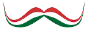 10.00	 	Bajusz és közönség csalogató csinnadratta és megnyitó
 	Az országból, világból érkezett szőr- és bőrbajuszú vendégsereget Kovács Imre, Kunszállás polgármestere, 
 	Szilágyi Péter a Magyar Bajusz Társaság alapítója és Gulyás László szőr-program  szervező köszönti.10.30 	 	Kása Béla Magyar Arany Érdemkereszt díjas fotóművész kiállításának megnyitója a Faluházban. 
 	A kiállítást Somogyi Győző Kossuth díjas festőművész nyitja meg, zenél Kovács Krisztián és Szilágyi Szabolcs.
 			megnyitása.		           11.00-13.00   	A színpadon:
  		Az Igriczek zenekar koncertje
 		A Padkaporos Táncegyüttes műsora
 	 	Petőfi Sándor - Boka Gábor: János vitéz hiteles története képekben elbeszélve	Az üllési Fonó Táncegyüttes előadása, kísér a Ménkű Banda		A Padkaporos Sarokban:
 		Nevezés a nemzetközi bajuszversenyre öt kategóriában: természetes (hogy van) bajusz, magyar  
 		(székely, kun, jász, palóc) bajusz, kifent (angol, dali, császári) bajusz, csüngő (toldott, rozmár, harcsa, 
 		patkó) bajusz és bajusz szakállal.  A nevezők névre szóló sorszámot és egy emlékkupicát kapnak.
 	 	Csángó zene és énekszó bajszosoknak és párjaiknak: Kovács Krisztián és Szilágyi Szabolcs.13.00-14.00	 ÖSSZNÉPI DÉLEBÉD, BAJUSZÁZTATÁS, BAJUSZTÖRLÉS
        13.45 			Nyilvános bajuszmustra: hazai és külföldi bajuszosok felvonulása Kunszállás főutcáján a Kunsági 
 	Bajuszkirállyal, világbajnokokkal, kis- és nagykunokkal, vitézekkel és kapitányokkal, a gólyalábas  
	 	Langaléta Garabonciások vezetésével.  A menetben zenél az Igriczek zenekar.	
	          14.00-17.00 	VIII. KUNSÁGI BAJUSZVERSENY és BAJUSZKIRÁLY VÁLASZTÁS – műsorpedrő Szilágyi Péter
 		A Kunsági Bajuszkirály köszöntője. A Magyar Bajusz Társaság bemutatkozása.  
 		A bajuszfesztivál díszvendége: Kása Béla Magyar Arany Érdemkereszt díjas fotóművész. 	 
 		Gyermek-bajusz mustra: a festett, rajzolt, font, szőtt és ragasztott bajszok értékelése és díjazása. 		A zsűri bemutatása és a bajuszverseny szabályainak ismertetése. 	 	Nemzetközi bajuszverseny öt kategóriában. A dobogósok oklevelet és értékes díjakat kapnak. 
 		A legnagyobb fesztávú bajusz különdíja.  
 	 	A versenyszámok között muzsikál az Igricek zenekar. 	 	2016. év KUNSÁGI BAJUSZKIRÁLYÁNAK kihirdetése és ünnepélyes eskütétele.17:00		Arany János: A bajusz. Előadja az üllési Fonó Táncegyüttes,  Boka Gábor rendezésében.		
18:00  		A Kormorán együttes szólistáinak koncertje							                      19.00 		Táncház  bajuszkonyulásig.

				Öszöm-iszom, dínom-dánom, egésznapos leányálom.      
                                                         Sidirintem, pödörintem, bajuszomat tekerintem.
 				Vigyék hírét a nagyvilágba: mulatoznak a Kunságba’.    Egész nap:	Kézműves bajuszfestés-ragasztás-készítés gyermekeknek
 		Kézműves kirakodóvásár sok-sok míves portékával		Toma mester: furfangos játékok nem csak gyermekeknek					           Velocipéd, a csudamódi kétkerekű								             Néder Norbi körhintája, a fából faragott szédület						           Egérparádé: apróléptű cirkuszi próbálkozások							Paprika Jancsi csúzlizdája	A kackiás kíntornás, avagy egy valódi bajuszos verklis muzsikál

 						       

                       E szájszéli napot kiötlötte, rendezi, a bajszokat pödörteti és a hangulatot a jókedv medrébe terelgeti 
                                                                              Gulyás László vándormuzsikus.